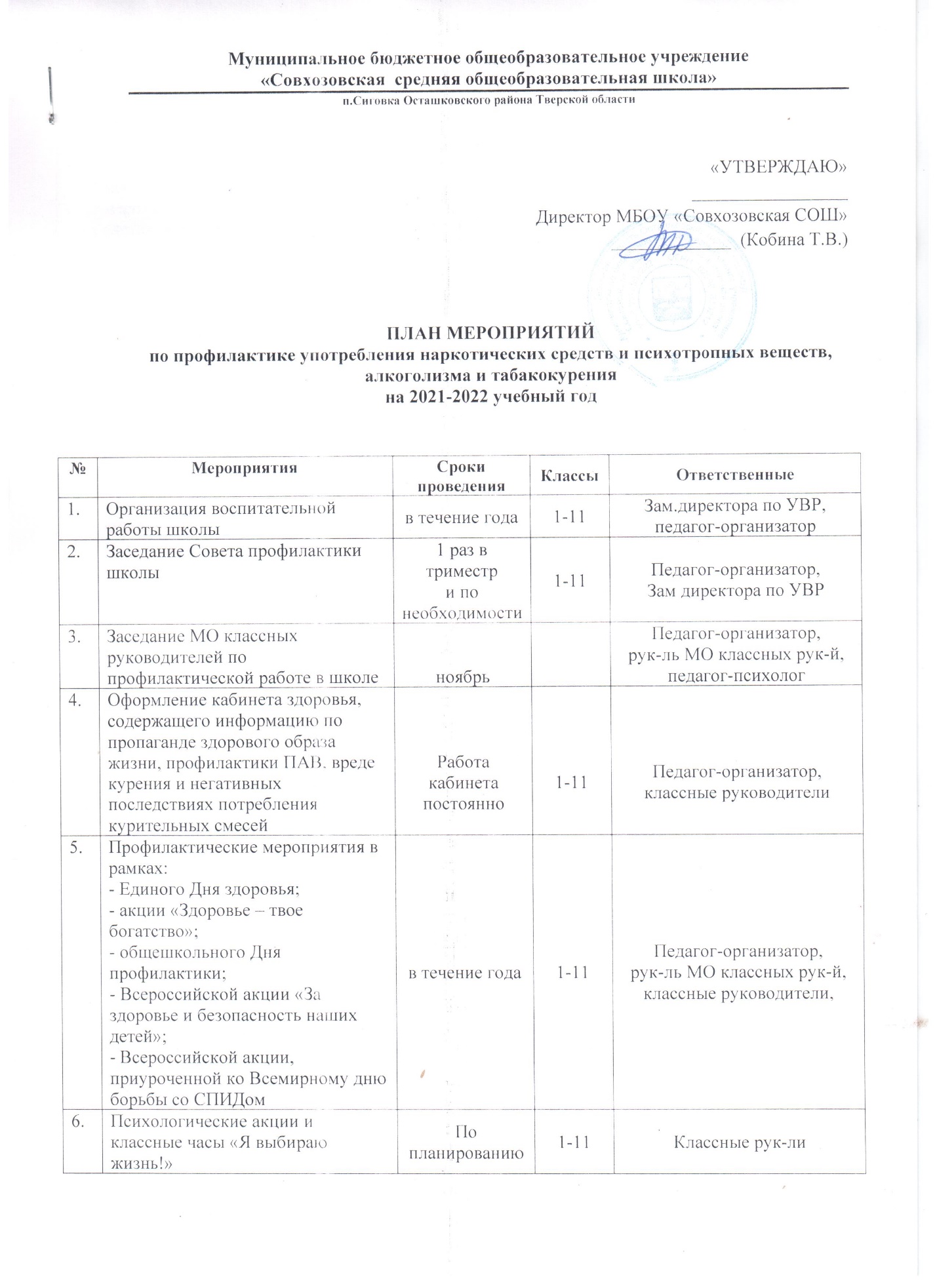 Классные часы, беседы, круглые столы, анкетирование, интерактивные игры, конкурсы, викторины по теме «Мое здоровье» в течение года1-11Классные руководители7Участие школьных, районных, массовых спортивных мероприятиях, туристических слетах, военизированных играх для детей и подростковв течение года1-11Педагог-организатор,учитель физической культуры,классные руководители8Родительские собрания  на тему «Здоровье – твое богатство», «Мы за здоровый образ жизни» с участием сотрудников КДН и ПДН, инспекторов ПДН в течение года1-11Педагог-организатор,классные руководители9Проведение бесед по профилактике наркомании среди учащихся октябрьдекабрьфевральмарт7-11Педагог-организатор10Родительские лектории: «Здоровый ребенок, здоровое общество», «Свободное время – для души и с пользой»  октябрьдекабрьфевральмарт5-11Педагог-организатор11Конкурс презентаций «Мы выбираем жизнь!» октябрьдекабрьфевральмарт8-11Педагог-организатор,классные руководители,12Конкурс листовок «Курить – здоровью вредить!»апрель5-7Педагог-организатор, классные руководители13Классные родительские собрания с тематикой «Роль семьи в воспитании ребенка»октябрьмарт1-11Педагог-организатор,классные руководители,14Классные часы: «Мы за здоровый образ жизни»:- «Здоровое питание – отличное настроение»- «Курить в XXI веке не модно»:- «Нет наркотикам! Я выбираю спорт!»октябрьмарт1-45-67-89-11Педагог-организатор, классные руководители15.Проведение бесед, просмотр документальных фильмов и видеопрезентаций  по профилактике ПАВ, табакокурения и алкоголизманоябрь5-11Классные руководители16Классные часы  и беседы «Провести летний отдых с пользой для здоровья»17.Профилактические мероприятия среди воспитанников летнего оздоровительного лагеряиюнь1-10Начальник лагеря,воспитатели